Об утверждении форм документов для проведения закупки в форме запроса предложенийВ целях единообразного подхода к осуществлению закупок товаров, работ, услуг  для обеспечения муниципальных нужд городского поселения Октябрьское:1. Утвердить:1.1. форму извещения о проведении запроса предложений согласно приложению    № 1;1.2. форму документации о проведении запроса предложений согласно приложению № 2;1.3. форму разъяснения положений документации о проведении запроса предложений согласно приложению № 3;1.4. форму протокола проведения запроса предложений согласно приложению № 4;1.5. форму выписки из протокола проведения запроса предложений, согласно приложению № 5;1.6. форму итогового протокола запроса предложений, согласно приложению № 6.2. Обнародовать настоящее постановление путем размещения в сети Интернет на официальном сайте городского поселения Октябрьское, в помещениях библиотек и иных  общедоступных местах городского поселения Октябрьское.3. Постановление вступает в силу после его официального обнародования.4. Контроль за выполнением настоящего постановления возложить на заместителя главы городского поселения по социально-правовым вопросам Мироненко Н.Ю.Глава городского поселения Октябрьское 	           		                       В.В.Сенченков                                                                                            Приложение № 1                                                                                             к постановлению администрации                                                                                             городского поселения Октябрьское                                                                                             от «02» июня 2014 г. № 147Извещение о проведении запроса предложенийТребования ______________________                            (наименование заказчика)Информация об объекте закупкиПреимущества, требования к участникамИнформация о предоставлении документации                                                                                            Приложение № 2                                                                                             к постановлению администрации                                                                                             городского поселения Октябрьское                                                                                             от «02» июня 2014 г. № 147Типовая документация о проведении запроса предложений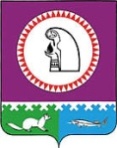 Администрация городского поселения ОктябрьскоеДОКУМЕНТАЦИЯ О ПРОВЕДЕНИИ ЗАПРОСА ПРЕДЛОЖЕНИЙна осуществление закупкина ______________________________________________________.(указывается объект закупки)пгт. Октябрьское,  20__ год                                                                                            Приложение № 3                                                                                             к постановлению администрации                                                                                             городского поселения Октябрьское                                                                                             от «02» июня  2014 г. № 147РАЗЪЯСНЕНИЕ ПОЛОЖЕНИЙ  ДОКУМЕНТАЦИИ О ПРОВЕДЕНИИ ЗАПРОСА ПРЕДЛОЖЕНИЙ1. Наименование запроса предложений: _____________________________________2. Запрос предложений проводит: Контрактный управляющий.2.1. Муниципальный заказчик: _________________.Место нахождения: ________________________________________________.Почтовый адрес: __________________________________________________.Адрес электронной почты: __________________________________________.Номер контактного телефона: _______________________________________.Ответственное должностное лицо: ___________________________________.2.2. Контрактный управляющий: ________________________________.Место нахождения: ___________________________________________________.Почтовый адрес: ______________________________________________________.Адрес электронной почты: _____________________________________________.Номер контактного телефона: ___________________________________________3. Поступил следующий запрос о разъяснении положений документации о проведении запроса предложений: _____________________________________ (указывается предмет запроса).4. На данный запрос разъясняем следующее: _______________________________ (указать разъяснение запроса).5. Дополнительную информацию можно получить по адресу: ___________________________, в рабочие дни с «____» до «____» часов. Контактное лицо: Ф.И.О. ___________; номер контактного телефона __________; адрес электронной почты __________.                                                                                            Приложение № 4                                                                                             к постановлению администрации                                                                                             городского поселения Октябрьское                                                                                             от «02» июня 2014 г. № 147ПРОТОКОЛпроведения запроса предложений №________________________                                                               «___» _____________ 20__ года                       (Место проведения)1. Контрактный управляющий: ______________________________________.2. Идентификационный код закупки: _________________________________.3. Наименование запроса предложений: ______________________________.4. Извещение о проведении настоящего запроса предложений было размещено в единой информационной системе «__» ____________20__года. 5. Вскрытие конвертов с заявками на участие в запросе предложений и открытие доступа к поданным в форме электронных документов заявкам на участие в запросе предложений (далее – вскрытие конвертов с заявками на участие в запросе предложений) проводилось Единой комиссией в следующем составе:Председатель Единой комиссии:__________________________________________			(Фамилия, Имя, Отчество)Заместитель Председателя Единой комиссии:__________________________________________			(Фамилия, Имя, Отчество)Члены Единой комиссии:__________________________________________			(Фамилия, Имя, Отчество)__________________________________________			(Фамилия, Имя, Отчество)Секретарь Единой комиссии:__________________________________________			(Фамилия, Имя, Отчество)Всего присутствовало _________ членов Единой комиссии, что составляет _____ % от общего количества членов Единой комиссии. При вскрытии конвертов с заявками на участие в запросе предложений присутствовали также представители участников закупки, которые зарегистрировались в Журнале регистрации представителей участников закупки, чем подтвердили свое присутствие. Представителям участников закупки было объявлено о возможности вести аудио- и видеозапись.6. Вскрытие конвертов с заявками на участие в запросе предложений имело место «____»_____________20__года по адресу: _______________________________________. Начало — ___ часов ______ минут.7. Вскрытие конвертов с заявками на участие в запросе предложений сопровождалось аудиозаписью.8. До окончания указанного в извещении о проведении запроса предложений срока подачи заявок на участие в запросе предложений «___» ___________ 20__ г. ____ часов ____ минут было представлено _______ (___________) запечатанных конвертов и ________ (______________) заявок в форме электронных документов.9. Непосредственно перед вскрытием конвертов с заявками на участие в запросе предложений Председатель Единой комиссии объявил присутствующим участникам закупки о возможности подать заявки на участие в запросе предложений, изменить или отозвать поданные заявки на участие в запросе предложений до момента вскрытия конвертов с заявками на участие в запросе предложений. 10. Непосредственно перед вскрытием конвертов с заявками на участие в запросе предложений было подано: 10.1. ________ (______________) заявок на участие в запросе предложений, которые были зарегистрированы в Журнале регистрации заявок на участие в запросе предложений;10.2. ________ (______________) отзывов заявок на участие в запросе предложений, которые были зарегистрированы  в Журнале регистрации заявок на участие в запросе предложений;10.3. ________ (______________) изменений заявок на участие в запросе предложений, которые были зарегистрированы  в Журнале регистрации заявок на участие в запросе предложений.11. Вскрытие конвертов с заявками на участие в запросе предложений проводилось в порядке их поступления согласно Журналу регистрации заявок на участие в запросе предложений. 12. На участие в запросе предложений поступили заявки от следующих участников закупки:13. Единая комиссия провела рассмотрение заявок на участие в запросе предложений в соответствии с требованиями и условиями, установленными в документации о проведении запроса предложений, по результатам рассмотрения указанных заявок принято решение отстранить от участия в запросе предложений следующих участников закупки, подавших заявки на участие в запросе предложений (указывается в случае, если кто-либо из участников закупки был отстранён от участия в закупке):13.1. Сведения о решении каждого члена Единой комиссии об отстранении от участия в запросе предложений:(в данную таблицу включаются сведения о решениях об отстранении от участия в запросе предложений, принятых каждым из присутствующих на заседании комиссии членов комиссии по каждому из участников закупки).14. Единая комиссия признала лучшей/ единственной заявку следующего участника закупки: _____________________________________________, содержащую следующие условия исполнения контракта:15. Все присутствующие при проведении запроса предложений участники запроса предложений отказались направлять окончательные предложения (указывается в случае если все присутствующие при проведении запроса предложений участники запроса предложений отказались направлять окончательные предложения).16. Вскрытие конвертов с окончательными предложениями и (или) открытие доступа к поданным в форме электронных документов окончательным предложениям, оценка таких окончательных предложений будет осуществляться по адресу: _______________________ «__» ________ 20__ г. в ___ часов ___ минут.17. В связи с тем, что на участие в запросе предложений была подана только одна заявка /не подана ни одна заявка, данный запрос предложений признан несостоявшимся.*18. Настоящий протокол проведения запроса предложений будет размещён в единой информационной системе в день подписания итогового протокола запроса предложений.19. К настоящему протоколу прилагается таблица, содержащая информацию о предложениях участников закупки об условиях исполнения контракта по каждому из критериев оценки, указанных документации о проведении запроса предложений и о результатах оценки таких заявок по каждому из критериев оценки – Приложение.20. Подписи:*Примечание: указанный пункт включается только в случае, если на участие в запросе предложений была подана только одна заявка /не подана ни одна заявка.   Приложение                                                                                                          к Протоколу проведения                                                                                                          запроса предложений                                                                                                           от «__»_______ 20__ г. №___1. Предложения участников закупки об условиях исполнения контракта по каждому из критериев оценки, указанных документации о проведении запроса предложений: 2. Результаты оценки заявок на участие в запросе предложений по каждому из критериев оценки заявок, указанных документации о проведении запроса предложений:                                                                                            Приложение № 5                                                                                             к постановлению администрации                                                                                             городского поселения Октябрьское                                                                                             от «02» июня 2014 г. № 147Выпискаиз протокола проведения запроса предложений №___ от «__»_________ 20___ г.1. Единая комиссия провела рассмотрение заявок на участие в запросе предложений в соответствии с требованиями и условиями, установленными в документации о проведении запроса предложений, по результатам рассмотрения указанных заявок принято решение отстранить от участия в запросе предложений следующих участников закупки, подавших заявки на участие в запросе предложений:2. Единая комиссия по рассмотрению заявок на участие в запросе предложений и окончательных предложений признала лучшей/ единственной заявку на участие в запросе предложений, содержащую следующие условия исполнения контракта:3. Вскрытие конвертов с окончательными предложениями и (или) открытие доступа к поданным в форме электронных документов окончательным предложениям, оценка таких окончательных предложений будет осуществляться по адресу: __________________ «__» ________ 20__ г. в ___ часов ___ минут.4. Настоящая выписка подлежит размещению в единой информационной системе в течение одного часа после завершения проведения запроса предложений.5. Подписи:                                                                                            Приложение № 6                                                                                             к постановлению администрации                                                                                             городского поселения Октябрьское                                                                                             от «02» июня 2014 г. № 147ИТОГОВЫЙ ПРОТОКОЛзапроса предложений №__________________________                                                               «___» _____________ 20__ года                       (Место проведения)1. Контрактный управляющий: ______________________________________.2. Идентификационный код закупки: _________________________________.3. Наименование запроса предложений: ______________________________.4. Извещение о проведении настоящего запроса предложений было размещено в единой информационной системе «__» ____________20__года. 5. Вскрытие конвертов с окончательными предложениями и открытие доступа к поданным в форме электронных документов окончательным предложениям (далее – вскрытие конвертов с окончательными предложениями) проводилось Единой комиссией в следующем составе:Председатель Единой комиссии:__________________________________________			(Фамилия, Имя, Отчество)Заместитель Председателя Единой комиссии:__________________________________________			(Фамилия, Имя, Отчество)Члены Единой комиссии:__________________________________________			(Фамилия, Имя, Отчество)__________________________________________			(Фамилия, Имя, Отчество)Секретарь Единой комиссии:__________________________________________			(Фамилия, Имя, Отчество)Всего присутствовало _________ членов Единой комиссии, что составляет _____ % от общего количества членов Единой комиссии. При вскрытии конвертов с окончательными предложениями присутствовали также представители участников закупки, которые зарегистрировались в Журнале регистрации представителей участников закупки, чем подтвердили свое присутствие. Представителям участников закупки было объявлено о возможности вести аудио- и видеозапись.6. Вскрытие конвертов с окончательными предложениями имело место «____»_____________20__года по адресу: _______________________________________. Начало — ___ часов ______ минут.7. Вскрытие конвертов с окончательными предложениями сопровождалось аудиозаписью.8. До окончания срока подачи окончательных предложений «___» _________ 20__ г. ____ часов ____ минут было представлено _______ (___________) запечатанных конвертов и ________ (______________) окончательных предложений в форме электронных документов.9. Непосредственно перед вскрытием конвертов с окончательными предложениями было подано: а. ________ (______________) окончательных предложений, которые были зарегистрированы в Журнале регистрации окончательных предложений;10. На участие в запросе предложений поступили окончательные предложения от следующих участников закупки:11. Предложения участников закупки об условиях исполнения контракта по каждому из критериев оценки, указанных документации о проведении запроса предложений:12. Результаты оценки окончательных предложений по каждому из критериев оценки, указанных документации о проведении запроса предложений:13. Единая комиссия признала победителем запроса предложений следующего участника закупки: ____________________________________________, окончательное предложение которого содержит следующие условия исполнения контракта:14. Настоящий протокол подписывается всеми присутствующими членами Единой комиссии в день вскрытии конвертов с окончательными предложениями и размещается в единой информационной системе в этот же день.15. Подписи: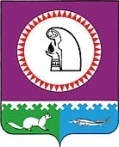 АДМИНИСТРАЦИЯ ГОРОДСКОГО ПОСЕЛЕНИЯ ОКТЯБРЬСКОЕОктябрьского районаХанты-Мансийского автономного округа-ЮгрыПОСТАНОВЛЕНИЕАДМИНИСТРАЦИЯ ГОРОДСКОГО ПОСЕЛЕНИЯ ОКТЯБРЬСКОЕОктябрьского районаХанты-Мансийского автономного округа-ЮгрыПОСТАНОВЛЕНИЕАДМИНИСТРАЦИЯ ГОРОДСКОГО ПОСЕЛЕНИЯ ОКТЯБРЬСКОЕОктябрьского районаХанты-Мансийского автономного округа-ЮгрыПОСТАНОВЛЕНИЕАДМИНИСТРАЦИЯ ГОРОДСКОГО ПОСЕЛЕНИЯ ОКТЯБРЬСКОЕОктябрьского районаХанты-Мансийского автономного округа-ЮгрыПОСТАНОВЛЕНИЕАДМИНИСТРАЦИЯ ГОРОДСКОГО ПОСЕЛЕНИЯ ОКТЯБРЬСКОЕОктябрьского районаХанты-Мансийского автономного округа-ЮгрыПОСТАНОВЛЕНИЕАДМИНИСТРАЦИЯ ГОРОДСКОГО ПОСЕЛЕНИЯ ОКТЯБРЬСКОЕОктябрьского районаХанты-Мансийского автономного округа-ЮгрыПОСТАНОВЛЕНИЕАДМИНИСТРАЦИЯ ГОРОДСКОГО ПОСЕЛЕНИЯ ОКТЯБРЬСКОЕОктябрьского районаХанты-Мансийского автономного округа-ЮгрыПОСТАНОВЛЕНИЕАДМИНИСТРАЦИЯ ГОРОДСКОГО ПОСЕЛЕНИЯ ОКТЯБРЬСКОЕОктябрьского районаХанты-Мансийского автономного округа-ЮгрыПОСТАНОВЛЕНИЕАДМИНИСТРАЦИЯ ГОРОДСКОГО ПОСЕЛЕНИЯ ОКТЯБРЬСКОЕОктябрьского районаХанты-Мансийского автономного округа-ЮгрыПОСТАНОВЛЕНИЕАДМИНИСТРАЦИЯ ГОРОДСКОГО ПОСЕЛЕНИЯ ОКТЯБРЬСКОЕОктябрьского районаХанты-Мансийского автономного округа-ЮгрыПОСТАНОВЛЕНИЕ« 02»июня2014г.№147п.г.т. Октябрьскоеп.г.т. Октябрьскоеп.г.т. Октябрьскоеп.г.т. Октябрьскоеп.г.т. Октябрьскоеп.г.т. Октябрьскоеп.г.т. Октябрьскоеп.г.т. Октябрьскоеп.г.т. Октябрьскоеп.г.т. ОктябрьскоеОбщая информацияОбщая информацияНомер извещения__________________________________Наименование объекта закупки__________________________________Способ определения поставщика (подрядчика, исполнителя)Запрос предложенийКонтактная информацияКонтактная информацияНаименование организацииАдминистрация городского поселения ОктябрьскоеМесто нахождения, почтовый адрес:628100, Тюменская область, Ханты-Мансийский автономный округ - Югра, пгт. Октябрьское, ул. Калинина, д. 32.Ответственное должностное лицо__________________________________Адрес электронной почтыoktterk@oktregion.ru.Номер контактного телефона(34678)_______________Информация о контрактном управляющемФИО контрактного управляющего _____________Место нахождения, почтовый адрес: 628100, Тюменская область, Ханты-Мансийский автономный округ - Югра, пгт. Октябрьское, ул. Калинина, д. 32.Адрес электронной почты: oktterk@oktregion.ru. Номер контактного телефона: (34678)__________Информация о процедуре закупкиИнформация о процедуре закупкиДата и время начала подачи заявок на участие (по местному времени)«__» __________ 20__г. __:___Дата и время окончания подачи заявок на участие (по местному времени)«__» __________ 20__г. __:___Место подачи заявок на участие628100, Тюменская область, Ханты-Мансийский автономный округ - Югра, пгт. Октябрьское, ул. Калинина, д. 32.E-mail: oktterk@oktregion.ru.Порядок подачи заявок на участиеЗаявки  на участие в запросе предложений подаются с момента размещения настоящего извещения в единой информационной системе до момента вскрытия конвертов с заявками на участие в запросе предложенийИнформация о вскрытии конвертов, открытии доступа к электронным документам заявок участниковИнформация о вскрытии конвертов, открытии доступа к электронным документам заявок участниковДата и время вскрытия конвертов, открытия доступа к электронным документам заявок участников  (по местному времени)«__» __________ 20__г. __:___Место вскрытия конвертов, открытия доступа к электронным документам заявок участников628100, Тюменская область, Ханты-Мансийский автономный округ - Югра, пгт. Октябрьское, ул. Калинина, д. 32.Дополнительная информацияИнформация о рассмотрении и оценке заявок участниковИнформация о рассмотрении и оценке заявок участниковДата и время рассмотрения и оценки заявок участников (по местному времени)«__» __________ 20__г. __:___Место рассмотрения и оценки заявок участников628100, Тюменская область, Ханты-Мансийский автономный округ - Югра, пгт. Октябрьское, ул. Калинина, д. 32.Информация о вскрытии конвертов с окончательными предложениями, открытии доступа к электронным документам окончательных предложений участниковИнформация о вскрытии конвертов с окончательными предложениями, открытии доступа к электронным документам окончательных предложений участниковДата и время вскрытия конвертов с окончательными предложениями, открытия доступа к электронным документам окончательных предложений участников (по местному времени)«__» __________ 20__г. __:___Место вскрытия конвертов с окончательными предложениями, открытия доступа к электронным документам окончательных предложений участников628100, Тюменская область, Ханты-Мансийский автономный округ - Югра, пгт. Октябрьское, ул. Калинина, д. 32.Дополнительная информацияНаименование товара, работы, услугиКод по ОКПДЕдиница измеренияКол-воЦена за ед. изм.СтоимостьИтого: Итого: Итого: Итого: Итого: _______Начальная (максимальная) цена контракта__________ Российский рубль Источник финансирования__________ (Классификация по КБК)Цена запасных частей или каждой запасной части к технике, оборудованию, цена единицы работы или услуги________________________ руб.Оплата выполненной работы или оказанной  услуги осуществляется по цене единицы работы или услуги исходя из объема фактически выполненной работы или оказанной услуги, по цене каждой запасной части к технике, оборудованию исходя из количества запасных частей, поставки которых будут осуществлены в ходе исполнения контракта, но в размере, не превышающем начальной (максимальной) цены контракта, указанной в извещении об осуществлении закупки и документации о закупкеМесто доставки товара, выполнения работы или оказания услуги_____________________ руб.Сроки поставки товара или завершения работы либо график оказания услуг_____________________Обеспечение заявок Устанавливается в случае заключения контракта в соответствии с п.8 ч.2 статьи 83 Федерального закона № 44-ФЗ__________________ Российский рубль____ % начальной (максимальной) цены контрактаПорядок внесения денежных средств в качестве обеспечения заявок, условия банковской гарантииВыбор способа обеспечения заявки на участие в запросе предложений осуществляется участником закупок.Срок внесения денежных средств в качестве обеспечения заявки на участие в запросе предложений: денежные средства должны быть внесены на счёт администрации городского поселения Октябрьское с момента размещения в единой информационной системе извещения о проведении запроса предложений до даты окончания подачи заявок на участие в запросе предложений.Срок действия банковской гарантии, предоставленной в качестве обеспечения заявки, должен составлять не менее чем два месяца с даты окончания срока подачи заявок. В банковскую гарантию включается условие о праве заказчика на бесспорное списание денежных средств со счета гаранта, если гарантом в срок не более чем пять рабочих дней не исполнено требование заказчика об уплате денежной суммы по банковской гарантии, направленное до окончания срока действия банковской гарантииОбеспечение исполнения контрактаРазмер обеспечения исполнения контрактаУстанавливается в обязательном порядке в случае заключения контракта в соответствии с п.6 и п.8 ч.2 статьи 83 Федерального закона № 44-ФЗ, в иных случаях право заказчика.__________________________ Российский рубль ____ % начальной (максимальной) цены контрактаПорядок предоставления обеспечения исполнения контракта, требования к обеспечению, информация о банковском сопровождении контрактаВ течение срока, установленного для заключения контракта участник запроса предложений, с которым заключается контракт представляет обеспечение исполнения контракта в виде банковской гарантии, выданной банком или внесение денежных средств на счет заказчика.В банковскую гарантию включается условие о праве заказчика на бесспорное списание денежных средств со счета гаранта, если гарантом в срок не более чем пять рабочих дней не исполнено требование заказчика об уплате денежной суммы по банковской гарантии, направленное до окончания срока действия банковской гарантии.Информация о банковском сопровождении контракта: Осуществляется / не осуществляется (выбрать нужное)Платежные реквизитыУказать реквизитыПредъявляемые участникам закупки требования и исчерпывающий перечень документов, которые должны быть представлены участниками закупки в соответствии с частью 1 статьи 31 Закона о контрактной системеПредъявляемые участникам закупки требования и исчерпывающий перечень документов, которые должны быть представлены участниками закупки в соответствии с частью 1 статьи 31 Закона о контрактной системеДокументы, представляемые участниками закупки в подтверждение соответствия единым требованиям, установленным пунктом 1 части 1  статьи 31 Федерального закона № 44-ФЗ (копии лицензий, аккредитаций и т.д.)ПеречислитьПредъявляемые участникам закупки требования и исчерпывающий перечень документов, которые должны быть представлены участниками закупки в соответствии с частью 2 статьи 31 Закона о контрактной системе:Предъявляемые участникам закупки требования и исчерпывающий перечень документов, которые должны быть представлены участниками закупки в соответствии с частью 2 статьи 31 Закона о контрактной системе:Требование о наличии финансовых ресурсов для исполнения контракта (в соответствии с пунктом 1 части 2 Статьи 31 Федерального закона № 44-ФЗ)Указать предоставляемый участником закупки документТребование о наличии на праве собственности или ином законном основании оборудования и других материальных ресурсов для исполнения контракта (в соответствии с пунктом 2 части 2 Статьи 31 Федерального закона № 44-ФЗ)Указать предоставляемый участником закупки документТребование о наличии опыта работы, связанного с предметом контракта, и деловой репутации (в соответствии с пунктом 3 части 2 Статьи 31 Федерального закона № 44-ФЗ)Указать предоставляемый участником закупки документТребование о наличии необходимого количества специалистов и иных работников определенного уровня квалификации для исполнения контракта (в соответствии с пунктом 4 части 2 Статьи 31 Федерального закона № 44-ФЗ)Указать предоставляемый участником закупки документОграничение участия в определении поставщика (подрядчика, исполнителя), установленное в соответствии с Федеральным законом № 44-ФЗ (согласно пункту 4 статьи 42 Федерального закона № 44-ФЗ)Установлено / не установлено (указать ограничение)Преимущества учреждениям и предприятиям уголовно-исполнительной системы:В размере _______% от цены контрактаПреимущества организациям инвалидов:В размере ________% от цены контрактаПреимущества социально ориентированным некоммерческим организациям Установлено / не установлено (выбрать нужное)Преимущества Субъектам малого предпринимательстваУстановлено / не установлено (выбрать нужное)Преимущества Участникам, привлекающим Социально ориентированные некоммерческие организации в качестве соисполнителей, субподрядчиков для исполнения контрактУстановлено / не установлено (выбрать нужное)Преимущества Участникам, привлекающим Субъекты малого предпринимательства в качестве соисполнителей, субподрядчиков для исполнения контрактаУстановлено / не установлено (выбрать нужное)Условия, запреты, ограничения допуска товаров, происходящих из иностранного государства или группы иностранных государств, работ, услуг, соответственно выполняемых, оказываемых иностранными лицами, в  случае  если данные условия,  запреты, ограничения установлены     заказчиком в соответствии со статьей 14 Федерального закона № 44-ФЗУстановлены / не установленыДополнительная информацияСпособы полученияНаправление в адрес контрактного управляющего заявления любого заинтересованного лица, поданного в письменной форме, в том числе в форме электронного документа направленного по адресу E-mail: oktterk@oktregion.ru.Официальный сайт, на котором размещена документация о проведения запроса предложений: www.zakupki.gov.ru Дата и время начала предоставления документации (по местному времени)«__» __________ 20__г. __:___Дата и время окончания предоставления документации (по местному времени)«__» __________ 20__г. __:___Место предоставления628100, Тюменская область, Ханты-Мансийский автономный округ - Югра, пгт. Октябрьское, ул. Калинина, д. 32.Порядок предоставленияДокументация о проведении запроса предложений предоставляется в форме документа на бумажном носителе и в форме электронного документа, со дня опубликования настоящего извещения на основании заявления любого заинтересованного лица, поданного в письменной форме, в том числе в форме электронного документаЯзык или языки, на которых предоставляется документацияРусский языкПлата за предоставление документацииБесплатно№ _____УТВЕРЖДАЮГлава городского поселения Октябрьское_______________________ ФИО                     м.п.«___» __________________20__г.Наименование (для юридического лица), фамилия, имя, отчество (для физического лица) участника закупки1. Место нахождения2. Почтовый адрес№ п/пНаименование 
(для юридического лица), 
фамилия, имя, отчество (для физического лица) участника закупкиОснования отстранения(включая ссылку на положения Федерального закона «О контрактной системе в сфере закупок товаров, работ, услуг для обеспечения государственных и муниципальных нужд»,  документации о проведении запроса предложений, которым не соответствует заявка на участие в запросе предложений, и положения заявки на участие в запросе предложений, которые не соответствуют положениям закона, документации о запросе предложений)        Наименование               участника                      закупки Фамилия,инициалычлена комиссии№п/пКритерий оценки заявок участников закупки, окончательных предложенийПредложение участника закупкиПредседатель Единой комиссии:_________________         __________________          (Подпись)                                   (Фамилия, Имя, Отчество)Заместитель Председателя Единой комиссии:_________________         __________________           (Подпись)                                  (Фамилия, Имя, Отчество)Члены Единой комиссии:_________________         __________________           (Подпись)                                  (Фамилия, Имя, Отчество)_________________         __________________           (Подпись)                                  (Фамилия, Имя, Отчество)Секретарь Единой комиссии:_________________         __________________           (Подпись)                                  (Фамилия, Имя, Отчество)Контрактный управляющий: _________________         __________________           (Подпись)                                 (Фамилия, Имя, Отчество)        Наименование                  участника                             закупкиПредложениеоб условияхисполнения контракта по каждомуиз критериев оценкиПорядковый номерНаименование (для юридического лица), фамилия, имя, отчество (для физического лица), участника закупки12….№ п/пНаименование 
(для юридического лица), 
фамилия, имя, отчество (для физического лица) участника закупкиОснования отстранения(включая ссылку на положения Федерального закона «О контрактной системе в сфере закупок товаров, работ, услуг для обеспечения государственных и муниципальных нужд»,  документации о проведении запроса предложений, которым не соответствует заявка на участие в запросе предложений, и положения заявки на участие в запросе предложений, которые не соответствуют положениям закона, документации о запросе предложений)№ п/пКритерий оценки заявок участников закупки, окончательных предложенийПредложение участника закупкиПредседатель Единой комиссии:_________________         __________________          (Подпись)                                   (Фамилия, Имя, Отчество)Заместитель Председателя Единой комиссии:_________________         __________________           (Подпись)                                  (Фамилия, Имя, Отчество)Члены Единой комиссии:_________________         __________________           (Подпись)                                  (Фамилия, Имя, Отчество)_________________         __________________           (Подпись)                                  (Фамилия, Имя, Отчество)Секретарь Единой комиссии:_________________         __________________           (Подпись)                                  (Фамилия, Имя, Отчество)Контрактный управляющий: _________________         __________________           (Подпись)                                 (Фамилия, Имя, Отчество)Наименование (для юридического лица), фамилия, имя, отчество (для физического лица) участника закупки1. Место нахождения2. Почтовый адрес        Наименование               участника                      закупкиПредложениеоб условияхисполнения контракта по каждомуиз критериев оценкиПорядковый номерНаименование (для юридического лица), 
фамилия, имя, отчество (для физического лица), 
участника закупки12….№ п/пКритерий оценки заявок участников закупки, окончательных предложенийПредложение участника закупкиПредседатель Единой комиссии:_________________         __________________          (Подпись)                                   (Фамилия, Имя, Отчество)Заместитель Председателя Единой комиссии:_________________         __________________           (Подпись)                                  (Фамилия, Имя, Отчество)Члены Единой комиссии:_________________         __________________           (Подпись)                                  (Фамилия, Имя, Отчество)_________________         __________________           (Подпись)                                  (Фамилия, Имя, Отчество)Секретарь Единой комиссии:_________________         __________________           (Подпись)                                  (Фамилия, Имя, Отчество)Контрактный управляющий: _________________         __________________           (Подпись)                                 (Фамилия, Имя, Отчество)